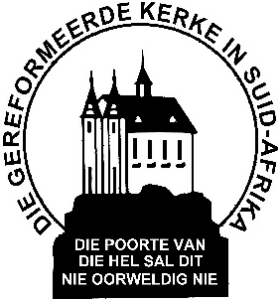 EmeritusverklaringDs .......................... (Naam van predikant)............................. sedert .......... (datum van bevestiging)............................ bedienaar van die Woord alhier, het die Kerkraad van die Gereformeerde Kerk .............. (Naam van kerk)................................ meegedeel dat hy sy emeritaat aanvra.Na oorweging het die Kerkraad bevind dat genoegsame redes volgens artikel 13 van die Kerkorde aangevoer is om sy emeritering te bewillig.Daarom het die Kerkraad op sy vergadering van .......... (datum)................. besluit om, nadat die goedkeuring van Klassis .................... (Naam van Klassis)............. met die deputate van die Streeksinode verkry is, aan ds .................. (Naam van predikant).......................................... emeritaat te verleen. Die Kerkraad beveel aan dat aan ds ................. (Naam van predikant).......................... versorging uit die Emeritaatsversorgingstrust uitgekeer sal word volgens verstreke diensjare ooreenkomstig die Reglement van die Gereformeerde Kerke Emeritaatsversorgingskombinasie sowel as pensioen uit die GKSA Predikante Pensioenfonds volgens die Reglement van genoemde pensioenfonds.Die Kerkraad betuig sy dank aan ds ............................ (Naam van predikant).................................. vir die diens wat hy byna .......... (Aantal jare)............. jaar lank in hierdie gemeente gedoen het, en bid hom die seën van ons Verbondsgod toe.Namens die Kerkraad:Voorsitter (Konsulent)SkribaNamens naburige Kerk (1)Gereformeerde Kerk (Naam van kerk)(2)Namens naburige Kerk (1)Gereformeerde Kerk (Naam van kerk)(2)